Роль воспитателя в адаптации детей к условиям социально-реабилитационного центра.Адаптация детей является важным этапом в их жизни, особенно для тех, кто оказался в трудной жизненной ситуации и нуждается в социальной реабилитации. К нам, в социально-реабилитационный центр для несовершеннолетних (далее – Центр), поступают дети совершенно разного характера, со своими привычками, манерами. У некоторых возникают конфликты, недопонимание между родителями. Они социально запущены и тревожны. Нахождение детей в  условиях Центра  требует особого внимания и терпения со стороны воспитателей.  Первое, на что стоит обратить внимание - это создание комфортной и безопасной обстановки для детей, которые стали воспитанниками центра. Ведь такие дети часто испытывают стресс к новым условиям жизни. Важная задача  воспитателя Центра, постараться построить доверительные отношения с детьми, чтобы дети смогли почувствовать, что они в безопасности и рядом с ними есть взрослые люди, готовые позаботиться о них, понимают ,принимают, хотят им добра. Другой важный аспект это работа с социальным окружением. Дети должны познакомиться друг с другом, начать общаться и находить общие интересы. Воспитатели и специалисты создают благоприятные условия для общения и коммуникации, чтобы дети могли преодолеть чувство одиночества и научиться строить дружеские отношения.Адаптация ребёнка невозможна без таких видов деятельности как игра, общение, труд. Поэтому одной из задач воспитателя является восстановление и развитие этих важнейших форм жизнедеятельности каждого ребёнка. В своей работе я использую игры : "Да и нет". "Третий лишний", "Фигуры", "Пойми меня", " Картошка", "Машина ехала -стоп","Выше ноги от земли" ,"Салки","Фанты".К труду приучаю детей с первых дней пребывания в СРЦ. Аккуратно учу заправлять постель, наводить порядок после занятий лепкой, рисованием, работой с ножницами, складывать свои вещи в шкафчик после прогулок.Дети любят играть. Поэтому воспитатель предлагает детям поиграть в настольные игры. Сюжетные игры дети выбирают сами. Они активно участвуют в общении между собой. Эффективной формой повышения двигательной активности детей являются спортивные мероприятия , спортивные праздники и подвижные игры. Эти игры и конкурсы способствуют выносливости детей, физической закалки, пропаганде здорового образа жизни.Большинство несовершеннолетних, особенно дошкольники, не имеют элементарных представлений о гигиене и санитарном состоянии. У них почти не сформированы гигиенические навыки, так как родители не приучали детей к гигиене. Задача воспитателя состоит в том, чтобы прививать санитарно-гигиенические навыки, положительные качества, чтобы они стали жизненной нормой для детей. Это достигается при помощи занятий в игровой форме: «Я здоровье сберегу, сам себе я помогу», «Предметы личной гигиены», «В гостях у Мойдодыра». А самым маленьким нужно показать, как правильно умываться, чистить зубы, правильно мыть и вытирать руки.Много детей поступают к нам в центр с неорганизованным поведением. У них нет понятия, как надо вести себя в обществе. Им нравится нарушать дисциплину, разговаривать некорректно со старшими. Так они стараются добиваться желаемого через плохое поведение. Многие из них до прибытия в центр лгали, воровали, то есть вели себя так, чтобы выжить. Они считают, что такое поведение совершенно нормально.С целью обучения воспитанников хорошему поведению, применяются методы разъяснения, разбор подобных ситуаций из книг, фильмов, это может быть пример правильного поведения других детей и взрослых, специальные игры, в которых подростки ищут правильные способы поведения.Поступают дети, которые ведут себя напряженно, тревожно, они менее коммуникабельны. Чтобы снять весь этот негатив с детей, я ставлю задачу: научить правильному общению детей, сохранить хорошие отношения среди сверстников. Для выполнения этих задач провожу занятия, игры на раскрепощение поведения у несовершеннолетних. Включаю упражнения, в которых дети учатся преодолевать застенчивость, нерешительность, неуверенность в себе. Такие упражнения помогают снять напряжение и тревожность подростков.В целом, адаптация детей в условиях социально реабилитационного центра требует не только практической работы по созданию подходящей среды, но и эмоциональной и психологической поддержки. Воспитатели несут ответственность за преодоление трудностей и обеспечение благополучия детей, помогая им обрести новое будущее и успешно адаптироваться в новых условиях жизни. Именно поэтому роль воспитателя в адаптации детей социально-реабилитационного центра очень важна.                                                              Составила: воспитатель Криворог Т.П.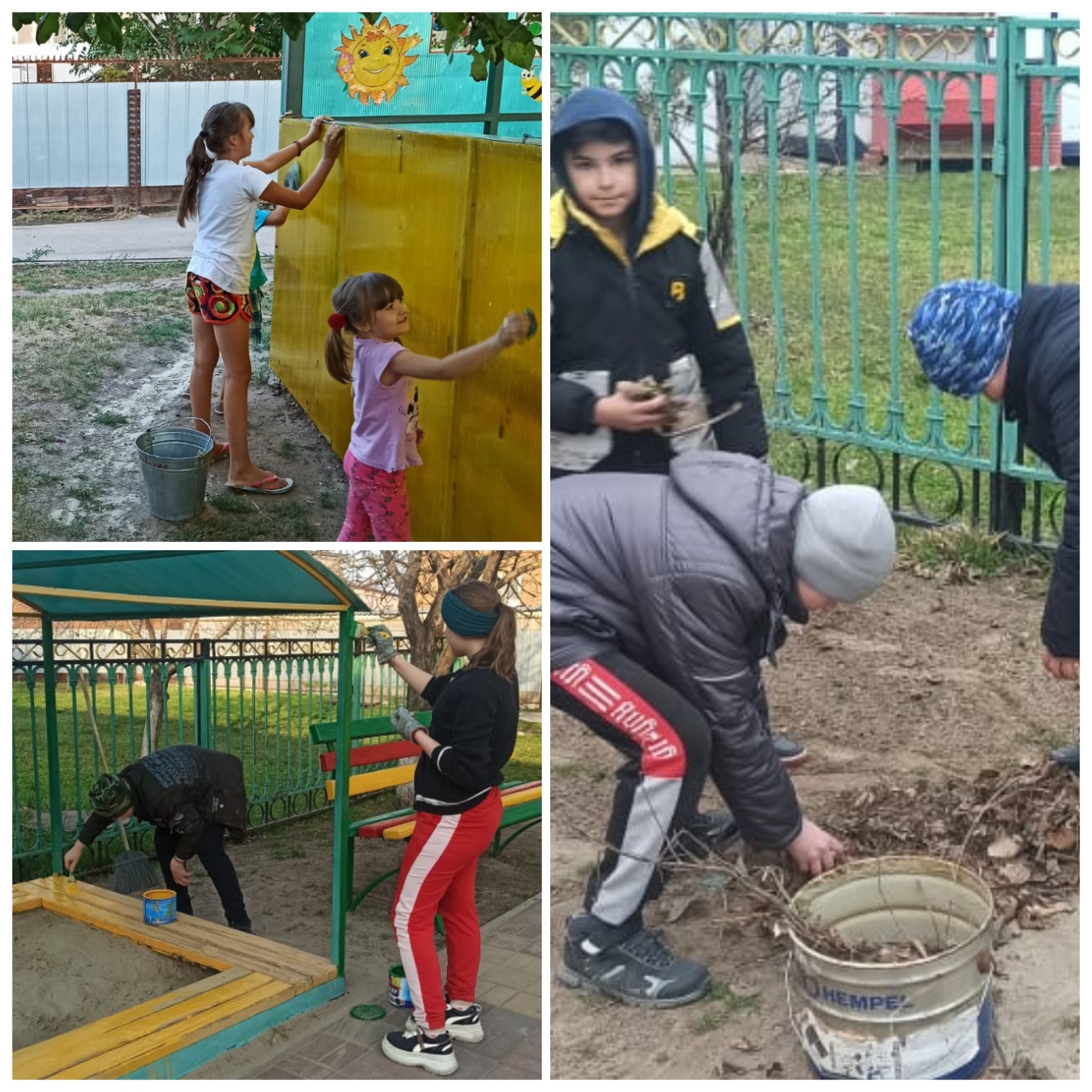 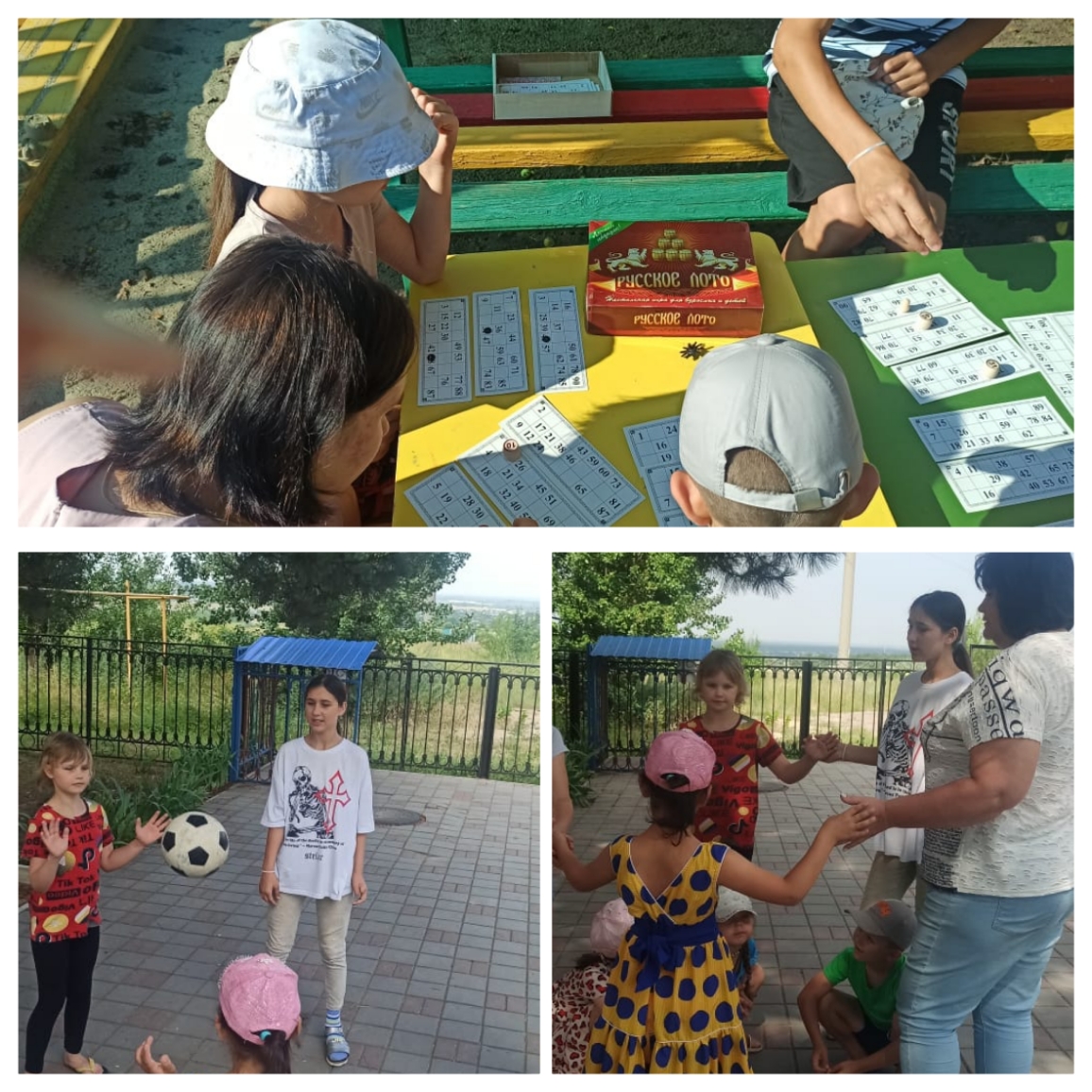 